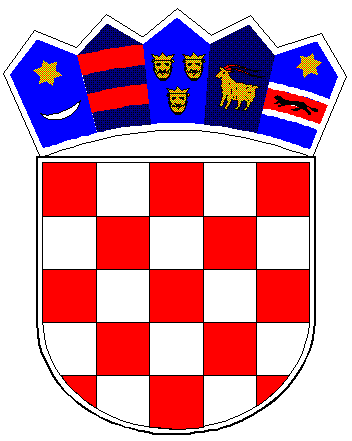 REPUBLIKA HRVATSKAVUKOVARSKO-SRIJEMSKA ŽUPANIJAOPĆINA TOMPOJEVCIOPĆINSKO VIJEĆEKLASA:363-01/20-01/6URBROJ:2196/07-02-20-3Tompojevci, 26.11. 2020.godineNa temelju članka 66. stavka 1. Zakona o koncesijama („Narodne novine br.69/17 i 107/20) i članka  29. Statuta Općine Tompojevci („Službeni vjesnik Vukovarsko-srijemske županije br. 05/13, 02/15, 05/16, 02/18, 12/19 i 03/20) Općinsko vijeće Općine Tompojevci na 23. sjednici, održanoj dana 26.11.2020. godine, donosi:ODLUKUo davanju suglasnosti na prijenos ugovora o koncesiji za obavljanje djelatnosti opskrbe prirodnim plinom, te gradnji i održavanju plinskog sustava na području Općine Tompojevci s  PRVOG PLINASKOG DRUŠTVA – DISTRIBUCIJA PLINA d.o.o. Vukovar na njegovog pravnog sljednika HEP-PLIN d.o.o. Osijek.Članak 1.Općinsko vijeće Općine Tompojevci daje suglasnost na prijenos prava i obveza iz Ugovora o koncesiji za obavljanje djelatnosti opskrbe prirodnim plinom, te gradnji i održavanju plinskog sustava na području Općine Tompojevci  sklopljenog 20. travnja 2001. godine  i Aneksa istog ugovora od 30.06.2010. godine s PRVOG PLINASKOG DRUŠTVA – DISTRIBUCIJA PLINA d.o.o. Vukovar na njegovog pravnog sljednika HEP-PLIN d.o.o. Osijek.Članak 2.Na temelju ove Odluke, Općinski načelnik Općine Tompojevci, potpisat će s Koncesionarom Ugovoru o prijenosu prava i obveza iz Ugovora i Aneksa Ugovora o koncesiji iz članka 1. ove Odluke, u roku 8 dana od dana stupanja na snagu ove Odluke.Članak 3.Ova Odluka stupa na snagu osmog dana od dana objave u „Službenom vjesniku“ Vukovarsko-srijemske županije.									Predsjednik Općinskog vijeća										Zlatko Potočki